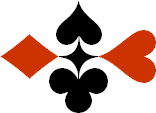 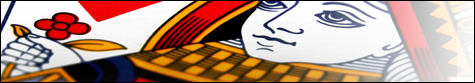 Serie 08 boekje 08 - West opent 1 SA   Bied beide handen - Antwoorden
© Bridge OfficeAuteur: Thijs Op het Roodt

U bent altijd West en begint. Uw partner is Oost.
Indien niet anders vermeld passen Noord en Zuid.
Is het spelnummer rood dan bent u kwetsbaar.Biedsysteem toegepast bij de antwoorden
5542
Zwakke 2Stayman 4 kaart hoog, Jacoby hoge en lage kleurenPreëmptief  3 en 4 niveauBlackwood (0 of 3  - 1 of 4)
Heren gestroomlijndNa het eerste boekje vonden de cursisten dit zo leuk, dat ik maar de stoute schoenen heb aangetrokken en meerdere van deze boekjes ben gaan schrijven.

Het enthousiasme van de cursisten heeft mij doen besluiten om deze boekjes gratis aan iedereen die ze wil hebben, beschikbaar te stellen.

Ik heb bewust in eerste instantie geen antwoorden bij de boekjes gemaakt. Maar op veler verzoek toch met antwoorden.Ik zou het waarderen, wanneer u mijn copyright zou laten staan.

Mocht u aan of opmerkingen hebben, laat het mij dan weten.Ik wens u veel plezier met deze boekjes.
1♠A753Noord

West     OostZuid♠VB109VB109♥A865Noord

West     OostZuid♥HV1032HV1032♦AVNoord

West     OostZuid♦H52H52♣H92Noord

West     OostZuid♣331717111111
Bieding West

Bieding West
Bieding Oost
Bieding Oost
Bieding Oost
11 SA122232443Pas3West biedt geen 2 maar 3♥. Dan heeft 16 punten met 4-kaart ♥ of 17 punten met 3 of 4-kaart ♥.
Met 11 punten heeft oost dan geen probleem, om met 4♥ de manche te bieden. Zit ♠ heer in zuid, dan zitten 6 ♥ pot dicht.2♠AHV7Noord

West     OostZuid♠10531053♥H1054Noord

West     OostZuid♥V972V972♦852Noord

West     OostZuid♦HV76HV76♣H7Noord

West     OostZuid♣1051051515777
Bieding West

Bieding West
Bieding Oost
Bieding Oost
Bieding Oost
11 SA1PasPasOndanks de 4-kaart haten van oost, moet oost toch passen. Om Stayman te bieden moet men 8 punten hebben. Oost heeft ook geen mogelijkheid om Jacoby te bieden.3♠V98Noord

West     OostZuid♠AB63AB63♥B54Noord

West     OostZuid♥7373♦AH87Noord

West     OostZuid♦B1032B1032♣ AB10Noord

West     OostZuid♣6436431515666
Bieding West

Bieding West
Bieding Oost
Bieding Oost
Bieding Oost
11 SA1PasPasOok nu past oost. Wel een 4-kaart hoog, maar 2♣, daar moet hij 8 punten voor hebben. Jacoby, daar heeft ook de verdeling niet voor.4♠H108Noord

West     OostZuid♠A6532A6532♥A32Noord

West     OostZuid♥V54V54♦HB108Noord

West     OostZuid♦A93A93♣AV4Noord

West     OostZuid♣98981717101010
Bieding West

Bieding West
Bieding Oost
Bieding Oost
Bieding Oost
11 SA122232443Pas3Vreemd in de bieding is de 3♠ van west. Maar met zijn 17 punten en 3-kaart ♠ springt hij naar 3♠. Oost maakt er 4♠ van. Wanneer west 2♠ had geboden, waren ze vermoedelijk ook in 4♠ uit gekomen.  5♠AHNoord

West     OostZuid♠1010♥H32Noord

West     OostZuid♥B954B954♦A7432Noord

West     OostZuid♦H65H65♣B64Noord

West     OostZuid♣A10985A109851515888
Bieding West

Bieding West
Bieding Oost
Bieding Oost
Bieding Oost
11 SA1222222 SA2 SA3Pas3Zowel oost als west, zo minimaal als maar kan. Dan is het dus ook zaak om zo snel mogelijk te passen.6♠V64Noord

West     OostZuid♠B9853B9853♥A743Noord

West     OostZuid♥HB6HB6♦A962Noord

West     OostZuid♦55♣HVNoord

West     OostZuid♣B1093B10931515666
Bieding West

Bieding West
Bieding Oost
Bieding Oost
Bieding Oost
11 SA122222PasPasMet 6 punten past oost maar al te graag op het verplichte 2shoppen bod van west. 2♥ van oost is Jacoby.7♠VB98Noord

West     OostZuid♠H32H32♥HV108Noord

West     OostZuid♥B974B974♦HBNoord

West     OostZuid♦AV92AV92♣HV9Noord

West     OostZuid♣72721717101010
Bieding West

Bieding West
Bieding Oost
Bieding Oost
Bieding Oost
11 SA122222443Pas3Na de 1 Sans Atout opening van west , wist oost al dat ze een manche gingen spelen. Welke, dat wist hij nog niet. Na Stayman geboden te hebben, biedt west 2♥. Mooi. Mijn 4-kaart denkt west en biedt dan meteen de manche met 4♥. Prima!8♠HB4Noord

West     OostZuid♠A83A83♥B97Noord

West     OostZuid♥V652V652♦A10Noord

West     OostZuid♦B987B987♣AVB109Noord

West     OostZuid♣63631616777
Bieding West

Bieding West
Bieding Oost
Bieding Oost
Bieding Oost
11 SA1PasPasGeen 8 punten. Geen verdeling om Jacoby te bieden. Daarom past oost.9♠AV3Noord

West     OostZuid♠H952H952♥AV5Noord

West     OostZuid♥HB2HB2♦H109532Noord

West     OostZuid♦AB4AB4♣BNoord

West     OostZuid♣9739731616121212
Bieding West

Bieding West
Bieding Oost
Bieding Oost
Bieding Oost
11 SA1222223 SA3 SA3Pas3Het is een biedverloop dat je heel vaak ziet. De ene hand heeft wel minimaal een 4-kaart hoog de andere niet. Dan maar Sans Atout spelen. Afhankelijk van het gezamenlijke aantal punten 2 Sans Atout of 3 Sans Atout. Nu dus 3 Sans Atout.10♠1032Noord

West     OostZuid♠HV76HV76♥A42Noord

West     OostZuid♥HB87HB87♦A1042Noord

West     OostZuid♦B3B3♣AVBNoord

West     OostZuid♣H73H731515131313
Bieding West

Bieding West
Bieding Oost
Bieding Oost
Bieding Oost
11 SA1222223 SA3 SA3Pas3Het bieden met dit soort handen, moet zitten. Zonder ook maar met de ogen te knipperen, komen oost en west in 3 Sans Atout. Geen troeffit te vinden, maar wel genoeg punten voor de manche. 3 Sans Atout biedt oost. 